Детская настольная игра по народной якутской сказке «Таал-таал эмээхсин»Поздравляем, перед Вами находится первая в своем роде настольная игра по мотивам якутской сказки! Ваша задача — объяснить детям или членам семьи простейшие правила и насладиться игрой! Вперед!Что же нужно делать?Во-первых, надо выяснить, все ли дети знают сказку. Если нет, попросить тех, кто знает рассказать, дополняя друг друга. Даже если все помнят, нужно перед первой игрой повторить, и еще раз пересказать сказочно сказку, с помощью игрового поля. Во-вторых, конечно, начать играть! Дети выбирают себе фигуру для передвижения по полю, в данном случае, это наперстки бабушки Таал-таал. Определиться с очередностью бросков костей и приступить к игре! На пути могут встретиться ужасные задания, которые просто необходимо выполнить весело и с задором. Теперь о важном. Коробочка в игре содержит:Составное игровое поле, два игральных кубика, 4 разноцветных наперстка – желтый, зеленый, серый и белый (выбраны по временам года соответственно - весна, лето, очень и зима), 15 карточек с загадками.Правила игры очень просты и будут понятны даже самым маленьким сказочникам. По очереди бросаются кости, двигаем фигурой старушки по набранному количеству очков, так сказать прыгаем по кружкам. Там могут попадаться необычные кружки, желтые – помогут быстрее выиграть, красные же наоборот, отправят назад. Внимание! В игре используется 11 оберегов, каждая из которых имеет значение и задание на выполнение: Знак первый «Начало» – пожелать всем хорошей игры.Знак второй –  именно здесь бабушка Таал-таал споткнулась, придется пропустить ход.Знак третий – примерзшей ко льду бабушке поскорее надо вставать на ноги, поэтому этот символ дает шанс на второй бросок.Узор около солнца – нужно представить себя тойуксутом и исполнить один тойук.Узор в лесу– нужно спеть одну песню о растении или часть с названием цветка.Узор около Ветра – игроку нужно представить себя ветром и изобразить себя как на рисунке, можно встать, пробежаться и подуть на друзей.Узор около Горы (камня) – нужно изобразить себя сначала камнем на вершине холодной горы, затем камнем около теплого берега волнистой реки.Узор рядом с мышкой – игроку нужно прикинуться мышью и сделать круг вокруг стола, при этом говорить «пи-пи-пи-пи».Узор «Сурэх» ойуу под лисой– нужно сказать кому-то из других игроков, что ты даришь ему свое сердце, или нарисовать этот узор и подарить всем друзьям.Узор «Буор» ойуу – нужно обнять игрока слева от себя в области почек и пожелать никогда не болеть.Последний узор – узор Победителя, который защитит всех людей и принесет родным землям богатство и процветание!Это общие правила, тот кто пришел первым естественно, становится победителем и главным защитником! После игры каждый берет за руки предыдущего победившего, и в конце все должны взяться за руки и исполнить песню, которую выбирает главный победитель.Что ж, на этом игра закончена, надеемся она принесла Вам и детям радость, веселье и может кое-какие знания. Успешного применения! Для закрепления основных элементов узоров можно использовать карточки с загадками. Список карточек с загадками:Тымныыттан-чысхаантан харыстыырХоту дойдуга тутталларСылааhынан сыдьаайанУс муннукка майгынныыбын   / Ураhа ойуу  /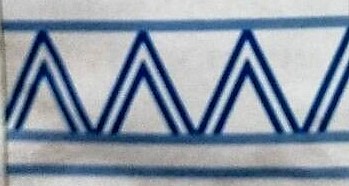 Сытыары сытабынСытыары уруhуйдуулларСытыары ус муннкпунСтрелка5а майгынныыбын          / Таналай ойуу  /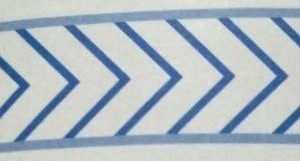 Байанайга куhун, саасКуоллэргэ, орустэргэДьон тумсэр сиригэрМиигинэ суох сатамматтар     / Илим хара5а ойуу  /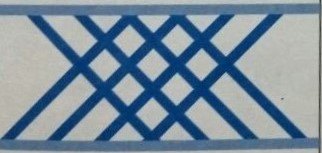 Кун уотуттан кулумурдээнУуга оонньуурбун собулуубунКыhыл комус диэн аатаахпынАраас киэргэлгэ туттуллабын      /  Хатырык ойуу  /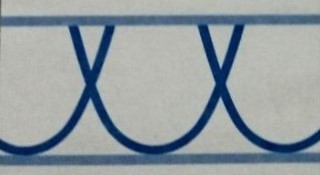 Эргичийэн — бургучуйанЭрэhэлии эргийэбинТарбахтары эрчийэнУруhуйдуурга уорэтэбин          /   Эрэhэ ойуу  /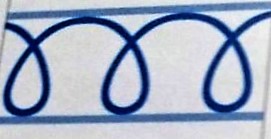 Бары бииргэ сиэтиhэнКыахтаах-куустээх санааннанСыалы уорууннэн ситиhэнТэнийэн туруо5у диир баар уьу    /  Дьоhогой ойуу  /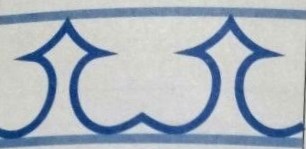 О5олору олордонСири — дойдуну кордоруомАтахтарым комотунэнТургэнник сууруом                    / Туйах ойуу   /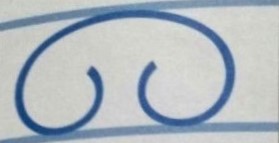 Тиистээхпин да тараамаппын,Араас онноох быhыылаапынМиигин кэрэ5э тутталларЫраахтан корон билэллэр.       /   Тараах ойуу   /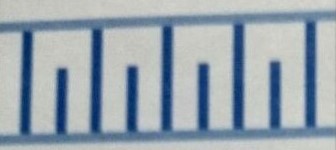 Сарсыарда аайы уhуйааннаЭти-сиини эрчийэбитЧол олоххо тардыhанДоруобай буола улаатабыт     /  Буор ойуу   /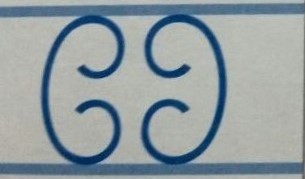 Уhуйаанна мустаммытУчугэйгэ уорэнэбитОонньоон-корулээн суурэнДууhабыт дьолунан туолар   /  Сурэх ойуу  /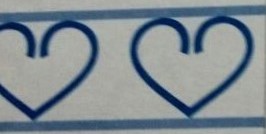 Тогуруччу коро-короТогуруччу эргийэбитКэрэ-нарын кыргыттаргаКиэргэлинэн симэнэбин      /  О5уруо ойуу  /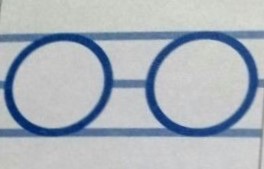 Дьыл о5уhун тахсыытаКыыдаан тымныы туhуутэОhуор-дьыр5аа киэргэлэКэтиллэрэ дьэ кэллэ.         /  Билэ ойуу  /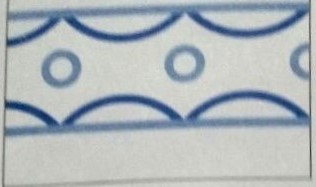 Сыhыылары-хонууларыАраас онунэн киэргэтибинМиигин кордулэр да,Дууhалыын сынньаналлар     /  Сибэкки ойуу   /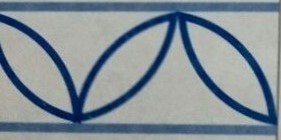 Кун кордо халлаан сылыйдаАлаастарга, тиэргэннэСири киэргэтэн уунэбинУрун аhынан кундулуубун    /   от ойуу   /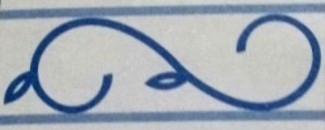 Алаастарынан кэрийэн аhыыбынДьиэ кэргэннэ туhалаахпынСарсыарда аайы иhиллэрО5олорго битэмиин биэрэбин      /  Ынах ойуу  /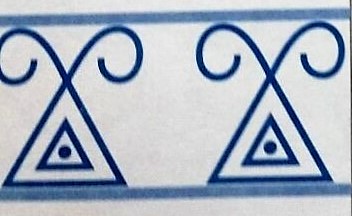 